Домашнее задание на период карантина для 11Б классаРусскийФевральские варианты тестов решу ЕГЭ 2,3 варианты. Два сочинения по этим вариантам. Литература"Мастер и Маргарита" Михаил БулгаковБиология§17.3.2 вопросы 1,2,3,4 письменно§17.3.3 вопросы 2,4Алгебра и ГеометрияКонспект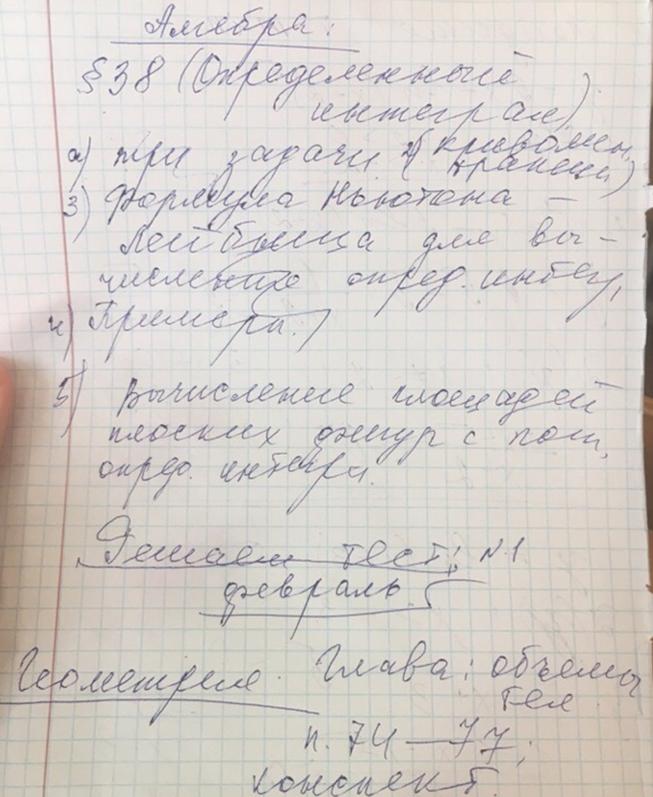 ИнформатикаПереписать теорию к себе в тетрадьДвумерный массивСтруктура данных, хранящая прямоугольную матрицу. В матрице каждый элемент определяется номером строки и номером столбца, на пересечении которых он расположен Например: Var A:array [ 1..4,1..5 ] of integer; i, j: integer ;A[i,j] 	     1 	     2 	    3 	    4 	   5 1 	A[1,1] 	A[1,2] 	A[1,3] 	A[1,4] 	A[1,5] 2 	A[2,1] 	A[2,2] 	A[2,3] 	A[2,4] 	A[2,5] 3 	A[3,1] 	A[3,2] 	A[3,3] 	A[3,4] 	A[3,5] 4 	A[4,1] 	A[4,2] 	A[4,3] 	A[4,4] 	A[4,5] ЗАДАЧА: Сформировать матрицу Пифагора (таблицу умножения в матричной форме) и вывести её на экранProgram massiv;Var A:array [ 1..9,1..9 ] of integer; i,j:integer ;Begin For i:=1 to 9 doFor j:=1 to 9 doA[i,j]:=i*j;For i:=1 to 9 do BeginFor j:=1 to 9 doWrite( A[i,j]:4 ); {для элемента матрицы отводится 4 позиции}WriteLn;{производит перевод печати на новую строку}end;end.